ПРАВИТЕЛЬСТВО САНКТ-ПЕТЕРБУРГАПОСТАНОВЛЕНИЕот 17 марта 2005 г. N 338О СОЗДАНИИ ХУДОЖЕСТВЕННО-ЭКСПЕРТНОГО СОВЕТА САНКТ-ПЕТЕРБУРГАПО НАРОДНЫМ ХУДОЖЕСТВЕННЫМ ПРОМЫСЛАМВ целях повышения художественного уровня выпускаемых и реализуемых в Санкт-Петербурге изделий народных художественных промыслов, в соответствии с Федеральным законом от 06.01.1999 N 7-ФЗ "О народных художественных промыслах", постановлением Правительства Российской Федерации от 04.12.1999 N 1349 "Об утверждении Типового положения о художественно-экспертном совете по народным художественным промыслам и о перечне видов производств и групп изделий народных художественных промыслов" Правительство Санкт-Петербурга постановляет:1. Создать Художественно-экспертный совет Санкт-Петербурга по народным художественным промыслам в составе согласно приложению.2. Утвердить Положение о Художественно-экспертном совете Санкт-Петербурга по народным художественным промыслам.3. Признать утратившими силу:распоряжение Администрации Санкт-Петербурга от 21.12.2001 N 1392-ра "О художественно-экспертном совете по народным художественным промыслам Санкт-Петербурга";распоряжение Администрации Санкт-Петербурга от 24.04.2002 N 630-ра "О внесении изменений в распоряжение губернатора Санкт-Петербурга от 13.08.1998 N 804-р";распоряжение Администрации Санкт-Петербурга от 30.08.2002 N 1626-ра "О внесении изменений в распоряжение Администрации Санкт-Петербурга от 21.12.2001 N 1392-ра";распоряжение Администрации Санкт-Петербурга от 30.01.2003 N 186-ра "О внесении изменений в распоряжение Администрации Санкт-Петербурга от 21.12.2001 N 1392-ра";постановление Правительства Санкт-Петербурга от 09.03.2004 N 366-ра "О внесении изменений в распоряжение Администрации Санкт-Петербурга от 21.12.2001 N 1392-ра".4. Контроль за выполнением постановления возложить на вице-губернатора Санкт-Петербурга Пиотровского Б.М.(п. 4 в ред. Постановления Правительства Санкт-Петербурга от 03.04.2023 N 252)Губернатор Санкт-ПетербургаВ.И.МатвиенкоПРИЛОЖЕНИЕк постановлениюПравительства Санкт-Петербургаот 17.03.2005 N 338СОСТАВХУДОЖЕСТВЕННО-ЭКСПЕРТНОГО СОВЕТА САНКТ-ПЕТЕРБУРГАПО НАРОДНЫМ ХУДОЖЕСТВЕННЫМ ПРОМЫСЛАМУТВЕРЖДЕНОпостановлениемПравительства Санкт-Петербургаот 17.03.2005 N 338ПОЛОЖЕНИЕО ХУДОЖЕСТВЕННО-ЭКСПЕРТНОМ СОВЕТЕ САНКТ-ПЕТЕРБУРГАПО НАРОДНЫМ ХУДОЖЕСТВЕННЫМ ПРОМЫСЛАМ1. Общие положения1.1. Художественно-экспертный совет Санкт-Петербурга по народным художественным промыслам (далее - Совет) создан при Правительстве Санкт-Петербурга в целях координации деятельности расположенных на территории Санкт-Петербурга организаций и мастеров народного художественного промысла, осуществляющих свою деятельность в качестве индивидуальных предпринимателей без образования юридического лица, занимающихся изготовлением изделий народных художественных промыслов в местах их традиционного бытования, а также для осуществления экспертизы на предмет отнесения изготавливаемых изделий к изделиям народных художественных промыслов.(в ред. Постановления Правительства Санкт-Петербурга от 29.10.2019 N 748)1.2. Совет в своей деятельности руководствуется Федеральным законом от 06.01.1999 N 7-ФЗ "О народных художественных промыслах" (далее - Федеральный закон), иными федеральными законами и нормативными правовыми актами Российской Федерации и Санкт-Петербурга, а также настоящим Положением.1.3. Совет осуществляет свою деятельность на общественных началах.1.4. Совет формируется из высококвалифицированных специалистов в области декоративно-прикладного искусства, ведущих мастеров, руководителей (главных художников) организаций народных художественных промыслов, искусствоведов, этнографов, музейных работников, представителей органов культуры, творческих союзов, фондов и ассоциаций, чья деятельность связана с сохранением национального культурного наследия.1.5. В заседаниях Совета могут принимать участие с правом совещательного голоса представители организаций народных художественных промыслов, исполнительных органов государственной власти Санкт-Петербурга и налоговых органов.1.6. В составе Совета могут быть созданы секции по видам производств народных художественных промыслов. Для участия в экспертизе, связанной с отнесением отдельных изделий к изделиям народных художественных промыслов, возможно привлечение независимых экспертов.1.7. Состав Совета со сроком полномочий до трех лет утверждается постановлением Правительства Санкт-Петербурга.1.8. Совет возглавляет председатель, назначаемый Правительством Санкт-Петербурга.1.9. Совет имеет печать, штамп и бланки со своим наименованием.1.10. Организационно-техническое обеспечение деятельности Совета в Санкт-Петербурге осуществляет Комитет по культуре Санкт-Петербурга.(в ред. Постановления Правительства Санкт-Петербурга от 09.10.2015 N 890)2. Задачи СоветаОсновными задачами Совета являются:2.1. Отнесение изготовляемых изделий к изделиям народных художественных промыслов.(п. 2.1 в ред. Постановления Правительства Санкт-Петербурга от 29.10.2019 N 748)2.2. Подготовка перечня образцов изделий народных художественных промыслов признанного художественного достоинства для регистрации их в установленном порядке.2.3. Содействие созданию экономических, социальных и иных условий для организаций народных художественных промыслов и мастеров народного художественного промысла, осуществляющих свою деятельность в качестве индивидуальных предпринимателей без образования юридического лица, деятельность которых направлена на создание изделий утилитарного и(или) декоративного назначения.(в ред. Постановления Правительства Санкт-Петербурга от 29.10.2019 N 748)2.4. Участие в разработке научно обоснованной региональной политики и осуществлении мер, направленных на сохранение, возрождение и развитие народных художественных промыслов, в первую очередь, в местах их традиционного бытования.2.5. Содействие творческому развитию коллективов художественных промыслов, мастеров народного художественного промысла, осуществляющих свою деятельность в качестве индивидуальных предпринимателей без образования юридического лица, и творческих групп.(в ред. Постановления Правительства Санкт-Петербурга от 29.10.2019 N 748)2.6. Подготовка предложений по совершенствованию правового регулирования отношений в сфере сохранения национального культурного наследия и традиций народных художественных промыслов.2.7. Совет представляет в Правительство Санкт-Петербурга рекомендации:по сохранению основного профиля деятельности организаций народных художественных промыслов в условиях приватизации, в случае банкротства, смены собственника;по совершенствованию нормативной правовой базы Санкт-Петербурга в целях сохранения и развития народных художественных промыслов.2.8. Совет рассматривает представленные организациями и мастерами народного художественного промысла, осуществляющими свою деятельность в качестве индивидуальных предпринимателей без образования юридического лица, типовые образцы и уникальные изделия и в соответствии с Федеральным законом, перечнем видов производств и групп изделий народных художественных промыслов принимает решение об отнесении представленных изделий к изделиям народных художественных промыслов.(в ред. Постановления Правительства Санкт-Петербурга от 29.10.2019 N 748)3. Организация и порядок работы Совета3.1. Совет проводит заседания Совета по мере необходимости, но не менее двух раз в год. Созыв Совета и подготовка материалов к заседанию Совета осуществляются ответственным секретарем Совета. Заседания Совета проводит председатель Совета, а в его отсутствие - заместитель председателя Совета.(п. 3.1 в ред. Постановления Правительства Санкт-Петербурга от 29.10.2019 N 748)3.2. Заседания Совета правомочны, если на них присутствует не менее двух третей членов Совета.3.3. Решения Совета принимаются простым большинством голосов присутствующих на заседании членов Совета путем открытого голосования. В случае равенства голосов решающим является голос председательствующего. Если автор представленных на рассмотрение образцов или изделий является членом Совета, он в голосовании не участвует.3.4. Решения Совета оформляются протоколами, которые подписываются председательствующим и ответственным секретарем и заверяются печатью Совета. Протокол оформляется в течение десяти дней после заседания Совета.3.5. Совет на основании письменного заявления организации или мастера народного художественного промысла, осуществляющего свою деятельность в качестве индивидуального предпринимателя без образования юридического лица, осуществляет экспертизу новых изделий на предмет отнесения их к изделиям народных художественных промыслов.(в ред. Постановления Правительства Санкт-Петербурга от 29.10.2019 N 748)3.6. К заявлению о проведении экспертизы должны прилагаться:образцы изделий, выполненных в соответствующем материале;две цветные фотографии каждого изделия размером не менее 9 x 12 см;перечень представленных изделий.Организации дополнительно представляют:копии учредительных документов и документов о государственной регистрации (с предъявлением оригиналов в случае, если копии не заверены нотариусом);краткую историческую справку об организации и традициях изготовления художественных изделий.3.7. Совет рассматривает документы и проводит экспертизу в течение 30 дней со дня их получения.3.8. Результаты экспертизы заносятся в протокол заседания Совета. Перечень изделий, отнесенных к категории изделий народных художественных промыслов, утверждается Советом и прилагается к протоколу. В случае отказа от включения изделия в указанный перечень в протоколе обосновывается причина этого отказа.3.9. К образцу или фотографии изделия, отнесенного к категории изделий народных художественных промыслов, крепится ярлык, заверенный печатью и подписью председателя Совета (в его отсутствие - заместителя председателя).3.10. Совет выдает организации или мастеру народного художественного промысла, осуществляющему свою деятельность в качестве индивидуального предпринимателя без образования юридического лица, представившим изделия, выписку из протокола заседания Совета с результатами экспертизы и перечнем изделий, отнесенных к изделиям народных художественных промыслов, в течение 15 дней после принятия соответствующего решения.(в ред. Постановления Правительства Санкт-Петербурга от 29.10.2019 N 748)3.11. В случае несогласия с решением Совета заявитель может обжаловать его в соответствии с законодательством Российской Федерации.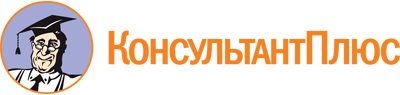 Постановление Правительства Санкт-Петербурга от 17.03.2005 N 338
(ред. от 03.04.2023)
"О создании Художественно-экспертного совета Санкт-Петербурга по народным художественным промыслам"Документ предоставлен КонсультантПлюс

www.consultant.ru

Дата сохранения: 17.06.2023
 Список изменяющих документов(в ред. Постановлений Правительства Санкт-Петербурга от 09.10.2015 N 890,от 29.10.2019 N 748, от 03.04.2023 N 252)Список изменяющих документов(в ред. Постановлений Правительства Санкт-Петербурга от 29.10.2019 N 748,от 03.04.2023 N 252)ПредседательПредседательПредседательБолтинФедор Дмитриевич-председатель Комитета по культуре Санкт-ПетербургаЗаместитель председателяЗаместитель председателяЗаместитель председателяАлександровАнтон Александрович-заместитель председателя Комитета по культуре Санкт-ПетербургаЧлены совета:Члены совета:Члены совета:БабичеваВалентина Сергеевна-президент Союза творческих деятелей "Международная Гильдия Мастеров" (по согласованию)ВасильеваЕкатерина Александровна-заместитель директора некоммерческого учреждения "Петербургский музей кукол" (по согласованию)ВеселоваАнна Ивановна-директор общества с ограниченной ответственностью издательства "Союз Художников" (по согласованию)ВолкотрубЮрий Васильевич-генеральный директор некоммерческого партнерства культуры и творчества "ГАЛЕРЕЯ "ГИЛЬДИЯ МАСТЕРОВ" (по согласованию)ДенисовДмитрий Сергеевич-председатель правления ассоциации "Производители изделий народных художественных промыслов и ремесел Санкт-Петербурга и Ленинградской области" (по согласованию)КалашниковаНаталья Моисеевна-заведующий отделом этнографии народов Белоруссии, Украины и Молдавии федерального государственного бюджетного учреждения культуры "Российский этнографический музей" (по согласованию)КатковСергей Анатольевич-председатель правления межрегиональной общественной организации мастеров декоративного и прикладного искусства "Палата ремесел" (по согласованию)МаксимовичВалентина Федоровна-президент федерального государственного бюджетного образовательного учреждения высшего образования "Высшая школа народных искусств (академия)" (по согласованию)МитрофановаНаталья Юрьевна-член общественной организации "Санкт-Петербургский Союз художников" (по согласованию)НиконоваАнтонина Александровна-доцент кафедры музейного дела и охраны памятников федерального государственного бюджетного образовательного учреждения высшего образования "Санкт-Петербургский государственный университет" (по согласованию)СавченкоВадим Парфеньевич-председатель правления ассоциации "Народные художественные промыслы и ремесла Санкт-Петербурга и Ленинградской области" (по согласованию)ТихомироваГалина Петровна-председатель правления региональной общественной организации мастеров декоративно-прикладного искусства Санкт-Петербурга "Палата ремесел" (по согласованию)ФилипповаЮлия Анатольевна-начальник отдела культурно-исторического наследия Комитета по культуре Санкт-ПетербургаЧепельНаталия Георгиевна-генеральный директор межрегиональной общественной организации мастеров декоративного и прикладного искусства "Палата ремесел" (по согласованию)КупинаЮлия Аркадьевна-директор федерального государственного бюджетного учреждения культуры "Российский этнографический музей" (по согласованию)Ответственный секретарьОтветственный секретарьОтветственный секретарьМоисееваЛидия Федоровна-ведущий специалист отдела культурно-исторического наследия Комитета по культуре Санкт-ПетербургаСписок изменяющих документов(в ред. Постановлений Правительства Санкт-Петербурга от 09.10.2015 N 890,от 29.10.2019 N 748)